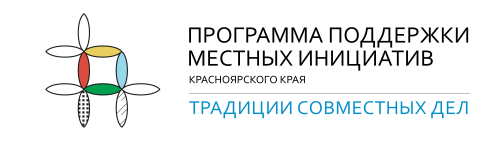 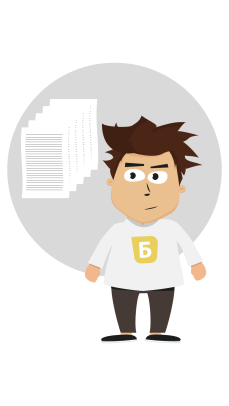 Уважаемые жители д. Булатово!У нас появилась возможность решить одну из проблем нашей территории, выбрать вместе, что мы можем сделать в этом году.Для этого нужно принять участие в конкурсе на предоставление межбюджетного трансферта из бюджета региона в рамках Программы поддержки местных инициатив.* Выиграв в конкурсе, из средств краевого бюджета мы можем получить до 1000,0 тыс. рублей! Но для этого нам необходима ваша поддержка!В рамках нашего инициативного проекта  «Устройство детской игровой площадки в д. Булатово»   «Устройство детской игровой площадки в д. Булатово» будет способствовать активности населения, и установлению тесной связи между жителями деревни и органами самоуправления, улучшению условий развития населения, укреплению здоровья, повышению уровня благоустроенности территории д. Булатово. В перспективе детская игровая площадка станет общественным пространством, которое в процессе реализации позволит привлечь большую массу людей разного возраста к улучшению данного объекта, что будет воспитывать населения ухаживать и поддерживать объект, созданный своими руками и будет замечательным примером для подрастающего поколения. Обустройство зоны отдыха позволит сделать деревню наиболее привлекательным для проживания. Планируется озеленить зону отдыха, высадить кусты сирени и рябины в количестве 20 кустарников, плодовые кустарники, черемуху, разбить клумбы и высадить многолетнею рассаду цветов.(описываем, что планируем сделать)Примерная стоимость проекта 1077,622 тыс. рублейУчастие в конкурсе предполагает (помимо денег из краевого бюджета) наше с вами софинансирование: вклад жителей не менее 3% от стоимости проекта, вклад местной администрации не менее 5% от стоимости проекта, иные источники (бизнес) – 7% от стоимости проекта. Если вы поддерживаете наш проект, просьба заполнить строку в подписном листе.По всем вопросам о проекте можно обращаться к Ефремовой Л. И. –депутату на постоянной основе Чайковского сельского Совета депутатов                                  тел.8(39157)2-60-05 (глава/специалист администрации/член инициативный группы и т.д. (тот, кто сможет рассказать о программе и проекте))*Программа поддержки местных инициатив реализуется Министерством финансов Красноярского края и Институтом государственного и муниципального управления при Правительстве Красноярского края.Спасибо за участие!